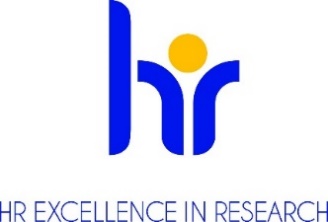 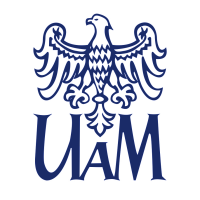  ADAM MICKIEWICZ UNIVERSITY, POZNAN ANNOUNCESA COMPETITIONfor the position of Research Assistant
at the Faculty of EnglishBasic informationResearch discipline (research field): Linguistics, phonetics, phonologyNumber of work hours per week including a task-based work schedule (if applicable): 40 hours/weekType of an employment contract and expected duration of employment, i.e.: permanent/temporary/fixed-term contract for ..... year/...yearsContract of employment 01.10.2022-30.09.2026Anticipated job starting date: 1.10.2022 Workplace location:Wydział Anglistyki UAM – Grunwaldzka 6, 60-780 PoznańApplication deadline and process:01.10.2022; send documents to geoff@amu.edu.plRequired documentsApplication form/letter of the candidate; Curriculum Vitae; Diplomas or certificates issued by colleges and universities attesting to education and degrees or titles held (in case of academic degrees obtained abroad - the documents must meet the equivalence criteria set out in Article 328 of the Act of 20 July 2018 Law on Higher Education and Science (Journal of Laws of 2022, item 574 i.e. as amended; Polish:  Dziennik Ustaw 2022 poz. 574 z póżn. zmianami); Information on the Applicant’s research, teaching and organizational achievements,Consent to the processing of personal data as follows : In accordance with Article 6 (1) (a) of the General Data Protection Regulation of 27 April 2016. (OJ EU L 119/1 of 4 May 2016) I consent to the processing of personal data other than: first name, (first names) and surname; parents' first names; date of birth; place of residence (mailing address); education; previous employment history, included in my job offer for the purpose of the current recruitment.";Conditions of the competition determined by the competition committee Determination of qualifications: (researcher profile) according to the Euraxess guidelines(R1) First Stage Researcher (up to the point of PhD)Job Offer descriptionThe Research Assistant will be working in the NCN Project „Phonation in L1 and L2 speech”, funded by the Polish National Science Centre (NCN), project (UMO-2021/41/B/HS2/00239). The aim of the project is to explore questions related to the use of non-modal phonation (e.g. creaky voice) in Polish, and the status of acoustic aspects of voice quality as a part of language structure, on the basis of evidence from L1 Polish and L2 English. The Research Assistant’s duties will involve working with the rest of the Research Team (under the supervision of PI prof. Geoffrey Schwartz) in collecting speech recordings, annotating speech recordings, extraction of acoustic data from recordings of speech, and preparing (and carrying out) perception experiments. The stipend is 5000 zl gross per month (a little more than 3000 zl after taxes).   Requirments and qualificationsThe competition is open to individuals who meet the requirements specified in Article 113 of the Law on Higher Education and Science of 20 July 2018 (Journal of Laws of 2022, item 574, i.e. Article 113 as amended) and who meet the following requirements:BA or MA degree (or final year of studies) in linguisticsKnowledge and experience in English and Polish phonetics and phonologyReadiness to engage in manual annotation of speech files Research interest in L2 acquisition and/or sociolinguisticsBasic IT skillsRequired languagesEnglish and Polish (fluent)						Required research, teaching or mixed experienceBenefitsan atmosphere of respect and cooperationsupporting employees with disabilitiesflexible working hoursremote work applicablefunding for language learningco-financing of training and coursesadditional days off for educationlife insurancepension plansavings and investment fundpreferential loansadditional social benefitsleisure-time fundingsubsidizing children's vacations"13th" salarybike racksEligibility criteria Level of phonetic knowledge Level of experience with experimental phoneticsLevel of English (and Polish)Level of understanding of the theoretical aspects of the projectThe selection process Competition committee begins working no later than 14 days after the deadline for submission of documents.Formal evaluation of submitted proposals.  Call to provide additional or missing documents if necessary. Selection of candidates for the interview stage.Interviews for candidates who meet the formal requirements.The committee has the right to request external reviews of candidates' work or to ask candidates to conduct teaching assignments with an opportunity for student evaluation.The chair of the competition committee announces the results and informs the candidates. This information will include justification with a reference to candidates' strengths and weaknesses. Submitted documents will be sent back to candidates.Prospects for professional developmentParticipation in the project will be benificial for an academic career in phonetics/phonology, as well as for a career in speech technology. RODO Information Clause :Pursuant to Article 13 of the General Data Protection Regulation of 27 April 2016. (Official Journal of the EU L 119 of 04.05.2016) we inform that:The controller of your personal data is Adam Mickiewicz University, Poznań with the official seat: ul. Henryka Wieniawskiego 1, 61 - 712 Poznań.The personal data controller has appointed a Data Protection Officer overseeing the correctness of the processing of personal data, who can be contacted via e-mail: iod@amu.edu.pl.The purpose of processing your personal data is to carry out the recruitment process for the indicated job position.The legal basis for the processing of your personal data is Article 6(1)(a) of the General Data Protection Regulation of 27 April 2016 and the Labour Code of 26 June 1974. (Journal of Laws of 1998 N21, item 94 as amended).Your personal data will be stored for a period of 6 months from the end of the recruitment process.Your personal data will not be made available to other entities, with the exception of entities authorized by law. Access to your data will be given to persons authorized by the Controller to process them in the performance of their duties.You have the right to access your data and, subject to the law, the right to rectification, erasure, restriction of processing, the right to data portability, the right to object to processing, the right to withdraw consent at any time.You have the right to lodge a complaint to the supervisory authority - the Chairman of the Office for Personal Data Protection, ul.Stawki 2, 00 - 193 Warsaw.Providing personal data is mandatory under the law, otherwise it is voluntary.Your personal data will not be processed by automated means and will not be subject to profiling.